Article Title 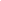 First Author’s Name1, Second Author’s Name2 [Without Academic Degree]1Author’s Institution/University, City, Country, 2Author’s Institution/University, City, Country✉️: corresponding author’s e-mail adressABSTRACTThis section is written in English. It consists of 150-200 words. It includes a brief research background, problem, theory, method, result and conclusion. It must also include the significance that the article contributes. The font face is American Typewriter (Condense Light); size 11. The line spacing is 1,0 and the alignment is Justify. The space after the paragraph is 10 pt.Keywords: written in English; consists of 5-7 words; alphabetically ordered; written in American Typewriter (Condense Light); font size 11, lowercase; Italic; divided using semicolon; after space 2 line  DOI		: Filled by Editorial ManagementAvailable at	This work is licensed under a Creative Commons Attribution-ShareAlike 4.0 International License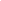 INTRODUCTIONThis section consists of 1-2 pages including research background, explicit statement of niche, question(s), and objective(s). Introduction is written without subsections. This section ends with an emphasis on items to be discussed. Manuscripts are written using font face American Typewriter (Condense Light) size 12. Manuscripts are typed 1,15 spaced. Every paragraph in the manuscripts is given the after space 10 pt.METHODOLOGYThis section consists of a  concise theoretical construct and how it is used in the research. Despite its namesake, it should not include research method when it does not apply any specific data collection or analysis method. Whether the research is qualitative or quantitative, and deductive or descriptive can be mentioned, but not explained.DISCUSSIONThis section can be divided into several subsections depending on the findings of research. SubsectionSub-subsectionIn-text quotation is written based on APA (American Psychological Association) 7th style. “Direct quotation less than 4 lines is written in line with the paragraph” (Source/Writer, year, p. number). While direct quotation more than 4 lines is written: ... in a separate paragraph and indented for 0,75 cm, is typed 1,0 spaced with 10pt space before and after paragraph (Source/Writer, year, p. number).Small table can be inserted in line with the text as follow:Table 1. Information of the table; sized 10; given the after space 10ptImage can be inserted in line with the text as follow:Image 1. Information of the image; sized 10; given the after space 10pt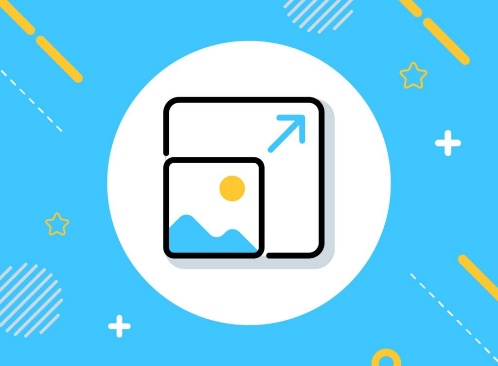 Source: TechSmith.comBig table can be inserted in line with the text as follow:Table 1. Information of the table; sized 10; given the after space 10ptBig figure or image can be inserted in line with text as follow:Figure 1. Information of the figure, sized 10; given the before space 10 ptCONCLUSIONThis section must consist of only 1 paragraph. It includes the conclusive point that sums up the entire article. It can restate the same idea using different diction and structure. The significance that the article contributes must be included here.COMPETING INTEREST STATEMENTHerewith the author declares that this article is totally free from any conflict of interest regarding the assessment, review and revision, and publication process in general.REFERENCESReference list format is based on APA (American Psychological Association) 7th style. Reference list should include only literatures actually cited in the manuscripts. References are ordered alphabetically and chronologically. Each reference is typed 1,15 spaced and given the after space 5 pt. When writing a reference list, please use the following conventions:Azhar & Matsumura, K. (2010). A study of “Kenry” in Japanese and “Hak” in Indonesia. Jurnal Humaniora, 22, 22-30. https://doi.org/10.22146/jh.982Denny, H., Nordlof., & Salem, L. (2018). “Tell me exactly what it was that I was doing that was so bad”: Understanding the needs and expectations of working-class students in writing centers. Writing Center Journal, 37(1), 67-98. http://www.jstor.org/stable/26537363 Nur, T. (2008). Verba dalam Bahasa Arab dan Bahasa Indonesia: Studi Gramatika Konstasif.  [Unpublished doctoral dissertation] Universitas Gadjah Mada.Reid, A. (2011). Menuju sejarah Sumatra: Antara Indonesia dan dunia. Yayasan Obor.Armstrong, D. (2019). Malory and character. In M. G. Leitch & C. J. Rushton (Eds.), A new companion to Malory (pp. 144-163). D. S. Brewer.David, A., & Simpson, J. (Eds.). (2006). The Norton anthology of English literature: The Middle Ages (8th ed.,Vol. A). W. W. Norton and Company.Farrelly, P. (2019). Green Book [Film]. Universal Pictures.Sherman-Palladino, A., Palladino, D. (Executive Producers). (2017-2023). The marvelous Mrs. Maisel [TV series]. Dorothy Parker Drank Here Productions; Picrow, Amazon Studios.Tasty. (2018, March 7). 7 recipes you can make in 5 minutes [Video]. Youtube. http://www.youtube.com/watch?v=9_5wHw6l11oAriana Grande. (2020). Positions [Album]. Republic.Soo, S., Ramble. (Executive Producer). (2021-present). Rotten mango [Audio podcast]. http://www.rottenmangopodcast.com/Hopper, E. (1942). Nighthawks [Painting]. Art Institute of Chicago, Chicago, IL, United States. https://www.artic.edu/artworks/111628/nighthawksBailey, C. (2019, April 5). How to get your brain to focus [Address]. TEDxManchester, Manchester, U.K. http://www.youtube.com/watch?v=Hu4Yvq-g7_YMerriam-Webster, Incorporated. (1997). Goat. In Merriam Webster’s collegiate dictionary (10th ed., pp. 499-500). Merriam-Webster, Incorporated.Zachareck,	S.	(2008).	Natural	women.	The New	York	Times. http://www.nytimes.com/2008/04/27/books/review/ZachareckNo.Header 1Header 2No.Header 1Header 2Header 2Header 3